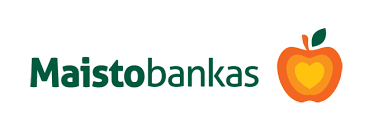 Pavėlavę asmenys EPF paramą gali atsiimti iš „Maisto banko" sandėlio, esančio Elektrėnų g. 1D, Urmo bazės teritorijoje, baltojoje galerijoje (Įėjimas nuo Elektrėnų g. pusės) šiomis dienomis:Gegužės 2 d. 8-12 val. (pietų pertrauka 10-11 val.)Gegužės 3 d. 8-12 val. (pietų pertrauka 10-11 val.)Gegužės 4 d. 8-12 val. (pietų pertrauka 10-11 val.)Gegužės 5 d. 8-12 val. (pietų pertrauka 10-11 val.)Gegužės 6 d. 8-12 val. (pietų pertrauka 10-11 val.)Turėti asmens tapatybę patvirtinantį dokumentą.